NEWS RELEASEFOR IMMEDIATE RELEASENEW HYUNDAI 3S CENTRE IN SEREMBANWheelex Sdn Bhd held an opening ceremony for its new 3S centre (sales, service and spare parts) recently. With the opening of Wheelex Sdn Bhd’s new 3S centre in Seremban, Hyundai-Sime Darby Motors (HSDM) now has 20 3S centres in Malaysia.  Among those present at the launch event were Mr. Lau Yit Mun, Managing Director of HSDM and Mr. Kim Hoo-Keun, Head of Asia & Pacific Regional Headquarters Hyundai Motor Company.  According to Mr. Lau Yit Mun, there are seven more 3S centres that are being set up and will begin operations sometime this year or early 2014.  “The expansion of our 3S network will make it convenient for Hyundai car owners to visit a service centre that is nearest to them without having to travel far. We are committed to providing the best for our customers including ensuring their convenience as part of the ownership experience,” said Mr. Lau.Wheelex Sdn Bhd, a subsidiary of SiangHin Goup of Companies, had previously operated its 1S centre (sales) and 2S centre (service and spare parts) at different locations in Seremban. “We felt it was timely for us to invest and consolidate our 1S and 2S centres into one building for the convenience of our customers as well as to improve the efficiency in our operations,” said Mr. Low Foi, Group Chairman of SiangHin Group of Companies and Founder of Wheelex Sdn Bhd.This new 3S centre, costing approximately RM4 million, is fully equipped with services like the Quick Service, pick-up and delivery, shuttle and free car wash. Customer could also wait at the premium waiting lounge which has Wi-Fi, coffee making facilities and Astro channels. The 3S centre is located strategically in Seremban, making it convenient for customers from neighbouring towns such as Nilai, Senawang, Port Dickson, Lukut and Bahau to send their cars in. With the opening of this new 3S centre, Wheelex Sdn Bhd expects its throughput to increase by 150% within three years.  Hyundai has currently 3.2 % market share in the non-national car segment in Negeri Sembilan, and is looking at increasing it to 3.9 %, which is equivalent to HSDM’s national average of market share.  Hyundai’s new 3S centre in Seremban is located at No. 120A, Jalan Tuanku Antah, 70100, Seremban, Negeri Sembilan. The service centre operates from Mondays to Saturdays from 8.00am to 6.00pm and is closed on Sundays while the sales showroom opens from Mondays to Fridays from 9.00am to 8.00pm, and on Saturdays and Sundays from 9.00am to 5.00pm. For more information about the services offered in this 3S centre, kindly call 06-7673366 (Sales) or 06-7633366 (Service).About Hyundai-Sime Darby Motors Sdn BhdHyundai-Sime Darby Motors Sdn Bhd (HSDM) is a subsidiary of Sime Darby Motors. HSDM is now the sole distributor and exclusive importer of all Hyundai completely built-up and locally assembled vehicles and related spare parts. HSDM’s complete car line-up includes the i10, MD Elantra, Veloster, Sonata, Tucson, Santa Fe, and Grand Starex Royale.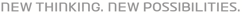 Hyundai’s new brand statement ‘New Thinking. New Possibilities’ encompasses Hyundai’s new brand concept, ‘Modern Premium,’ which aims to provide customers with value and experiences beyond expectations.Hyundai’s ‘modern premium’ concept is based on the idea that high quality does not necessarily require a high acquisition price. Hyundai now offers high-end, high quality and efficient cars at an accessible price. This is not limited to just the product, but also Hyundai’s entire business, operations and services.   --------------------------------------------------------------------------Issued by Circuit Communications on behalf of Hyundai-Sime Darby Motors Sdn Bhd. For more information about this release, kindly contact:Angela HoCircuit Communications012-2029523angela@circuitcommunications.com